jk"Vªh; izkS|ksfxdh laLFkku jk;iqjNational Institute of Technology Raipurjk"Vªh; izkS|ksfxdh laLFkku jk;iqjNational Institute of Technology RaipurApplication Form for Casual Leave/Restricted Leave/Special Casual Leave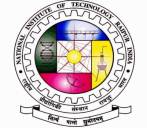 (Teaching & Group-A Non-Teaching)1.Name: Name: Designation: Designation: Deptt.: 2.Purpose of leave (attach proof in case of Special casual leave)(as specified in office order No. NITRR/Estt.Gaz/2014/1244    dtd 18/07/2014)Purpose of leave (attach proof in case of Special casual leave)(as specified in office order No. NITRR/Estt.Gaz/2014/1244    dtd 18/07/2014): : : 3.Previous Leave Details (EL/HPL/Commuted Leave/CL/RH/SCL)Previous Leave Details (EL/HPL/Commuted Leave/CL/RH/SCL): From                             To: From                             To: From                             To4.Period of Leave Period of Leave : From                             To: From                             To: From                             To5.Date of joining duty Date of joining duty : : : 6.No. of days of leave (excluding Saturday, Sunday and holidays)No. of days of leave (excluding Saturday, Sunday and holidays): : : 7.Charge hand over to Charge hand over to :  :  :  8.Details of Class arrangement by faculty:Details of Class arrangement by faculty:8.S.NoName & Designation of facultyDate SignatureSignature8.1.8.2.8.3.8.4.8.5.9.Whether Head Quarter Leave required (if required please mention dates)Whether Head Quarter Leave required (if required please mention dates): Yes                      No    : Yes                      No    : Yes                      No    10.Address and phone no. during absenceAddress and phone no. during absence:::Date of application:Date of application:Date of application:………………………………………………………………………Signature of applicant………………………………………………………………………Signature of applicant………………………………………………………………………Signature of applicant                                                                                         ……………………………………………………                                                                                    Recommended /Non-Recommended                                                                                         (Head of the Department)                                                                                         ……………………………………………………                                                                                    Recommended /Non-Recommended                                                                                         (Head of the Department)                                                                                         ……………………………………………………                                                                                    Recommended /Non-Recommended                                                                                         (Head of the Department)                                                                                         ……………………………………………………                                                                                    Recommended /Non-Recommended                                                                                         (Head of the Department)                                                                                         ……………………………………………………                                                                                    Recommended /Non-Recommended                                                                                         (Head of the Department)                                                                                         ……………………………………………………                                                                                    Recommended /Non-Recommended                                                                                         (Head of the Department) Casual Leave Balance: ___/08; Restricted Leave Balance: ____/02; Special Casual Leave Balance:   ___ /15	…………………………………….	 Casual Leave Balance: ___/08; Restricted Leave Balance: ____/02; Special Casual Leave Balance:   ___ /15	…………………………………….	 Casual Leave Balance: ___/08; Restricted Leave Balance: ____/02; Special Casual Leave Balance:   ___ /15	…………………………………….	 Casual Leave Balance: ___/08; Restricted Leave Balance: ____/02; Special Casual Leave Balance:   ___ /15	…………………………………….	 Casual Leave Balance: ___/08; Restricted Leave Balance: ____/02; Special Casual Leave Balance:   ___ /15	…………………………………….	 Casual Leave Balance: ___/08; Restricted Leave Balance: ____/02; Special Casual Leave Balance:   ___ /15	…………………………………….	                                                                                               Granted / not granted                                                                                                  (Director)                                                                                               Granted / not granted                                                                                                  (Director)                                                                                               Granted / not granted                                                                                                  (Director)                                                                                               Granted / not granted                                                                                                  (Director)                                                                                               Granted / not granted                                                                                                  (Director)                                                                                               Granted / not granted                                                                                                  (Director)All faculty/staff members shall seek casual leave/restricted leave permission from their respective HoDs/Section Heads as their leave records are maintained in the Departments/Sections.* * * * * **All faculty/staff members shall seek casual leave/restricted leave permission from their respective HoDs/Section Heads as their leave records are maintained in the Departments/Sections.* * * * * **All faculty/staff members shall seek casual leave/restricted leave permission from their respective HoDs/Section Heads as their leave records are maintained in the Departments/Sections.* * * * * **All faculty/staff members shall seek casual leave/restricted leave permission from their respective HoDs/Section Heads as their leave records are maintained in the Departments/Sections.* * * * * **All faculty/staff members shall seek casual leave/restricted leave permission from their respective HoDs/Section Heads as their leave records are maintained in the Departments/Sections.* * * * * **All faculty/staff members shall seek casual leave/restricted leave permission from their respective HoDs/Section Heads as their leave records are maintained in the Departments/Sections.* * * * * **